สวพ.ส 004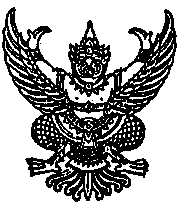 บันทึกข้อความส่วนราชการ											ที่ อว						วันที่						เรื่อง	รายงานความก้าวหน้าโครงการวิจัย / ขอขยายระยะเวลาดำเนินการวิจัย				เรียน	ประธานกรรมการประจำสาขาวิชา / ผู้อำนวยการสำนักข้าพเจ้า……………………………..................................................................................มีได้รับอนุมัติให้ดำเนินโครงการวิจัย เรื่อง........................................................................................................................
จากเงินทุนวิจัยสร้างองค์ความรู้เพื่อพัฒนาประเทศ 15,000 บาท/อาจารย์ประจำ 1 คน ของสาขาวิชา/หน่วยงาน ประจำปี …………….. ประเภท  (   )  บทความวิจัยเพื่อตีพิมพ์  (   )  รายงานเพื่อขอตำแหน่ง
ทางวิชาการ งบประมาณที่ได้รับอนุมัติ จำนวน...................บาท (................................................) ในการนี้ ข้าพเจ้ามีความประสงค์ (    ) รายงานความก้าวหน้า พร้อมแนบแบบรายงานความก้าวหน้า (สวพ.ส 005) และเอกสารตามที่ระบุในสัญญารับเงินอุดหนุนการวิจัย จำนวน 1 ชุด(    ) ขอขยายระยะเวลาดำเนินการวิจัย เป็นเวลา 3 เดือน ตั้งแต่วันที่.................................................ถึงวันที่......................................................พร้อมนี้ ได้แนบแบบขอขยายระยะเวลาดำเนินการวิจัย (สวพ.ส 006) จำนวน 1 ชุดจึงเรียนมาเพื่อโปรดพิจารณา(    )  เห็นควรนำเสนอคณะกรรมการกลั่นกรองงานวิจัยประจำหน่วยงานกลั่นกรอง
        ก่อนเสนอคณะกรรมการวิจัยพิจารณาอนุมัติการขอขยายระยะเวลา(    )  อื่นๆ ...................................................................................................................................................(…………………………...…………………………………..)หัวหน้าโครงการวิจัย(…………………………...…………………………………..)ประธานกรรมการประจำสาขาวิชา / ผู้อำนวยการสำนัก